陶瓷盘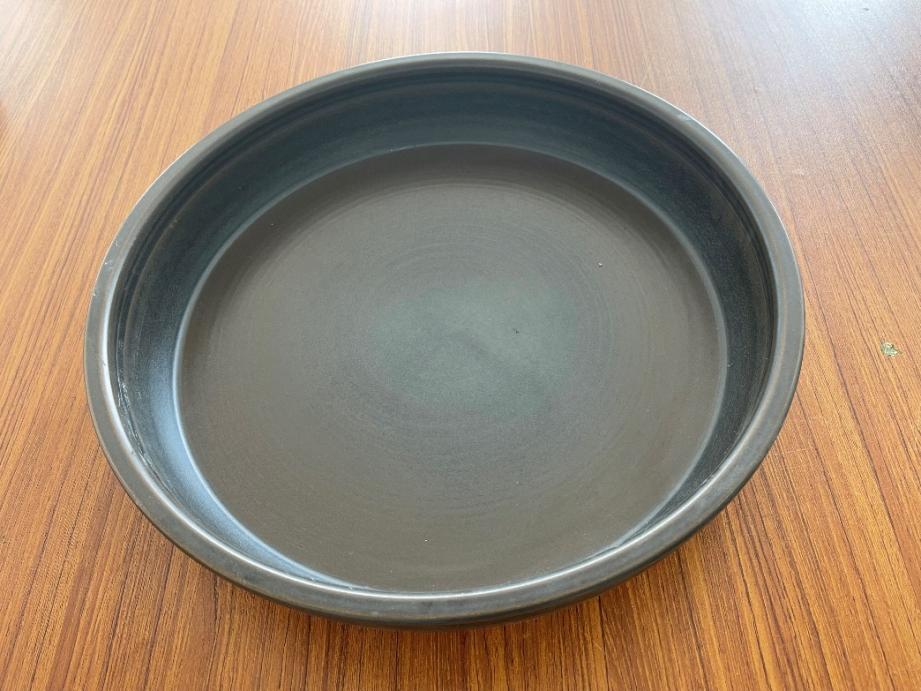 水盘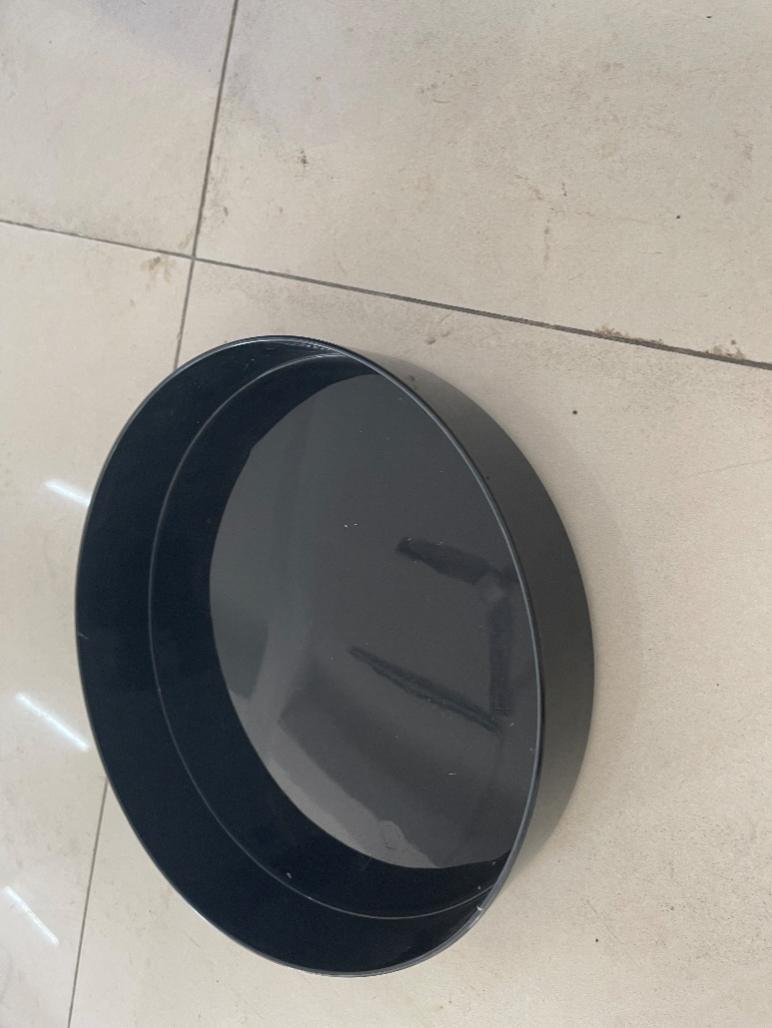 亚克力桶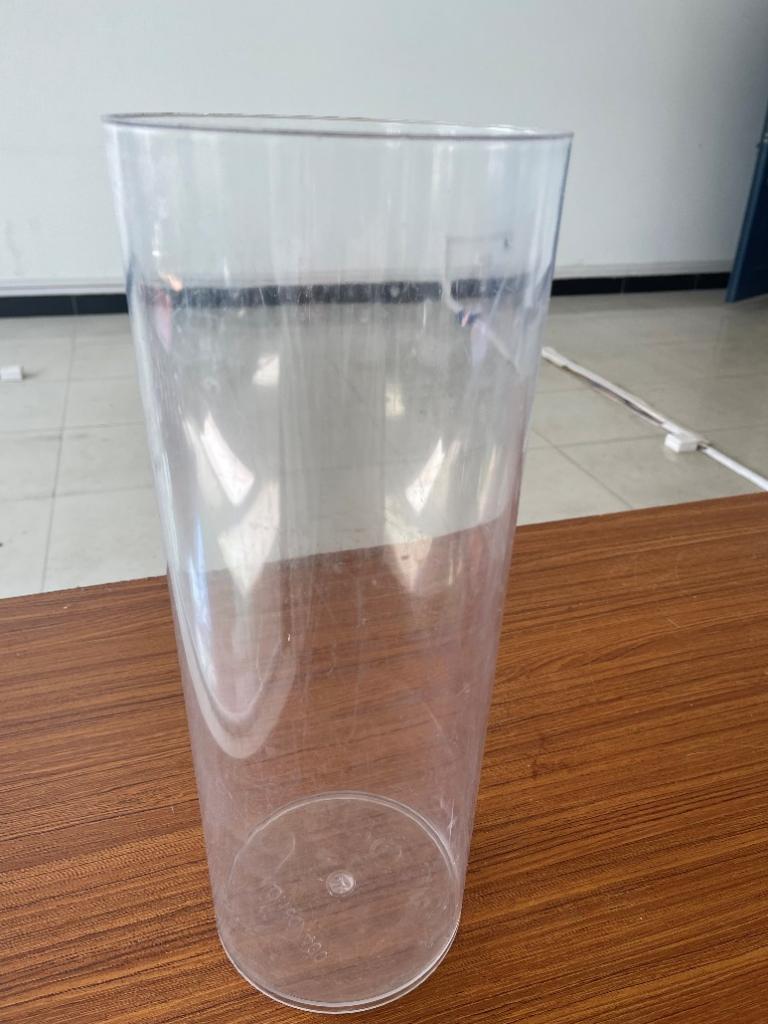 篮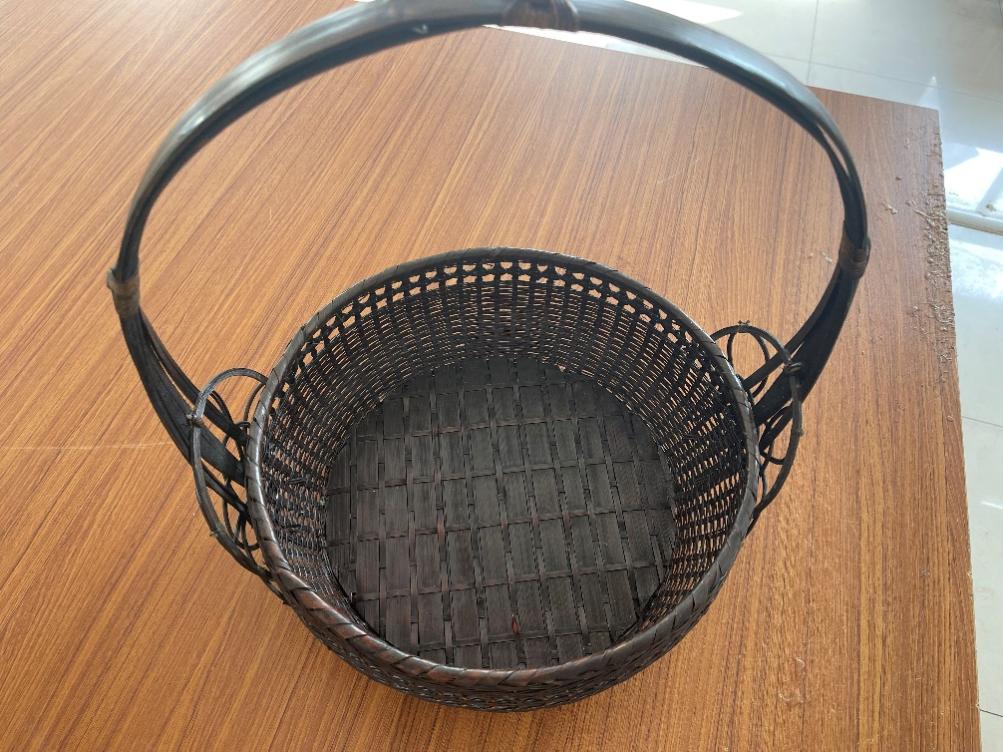 竹筒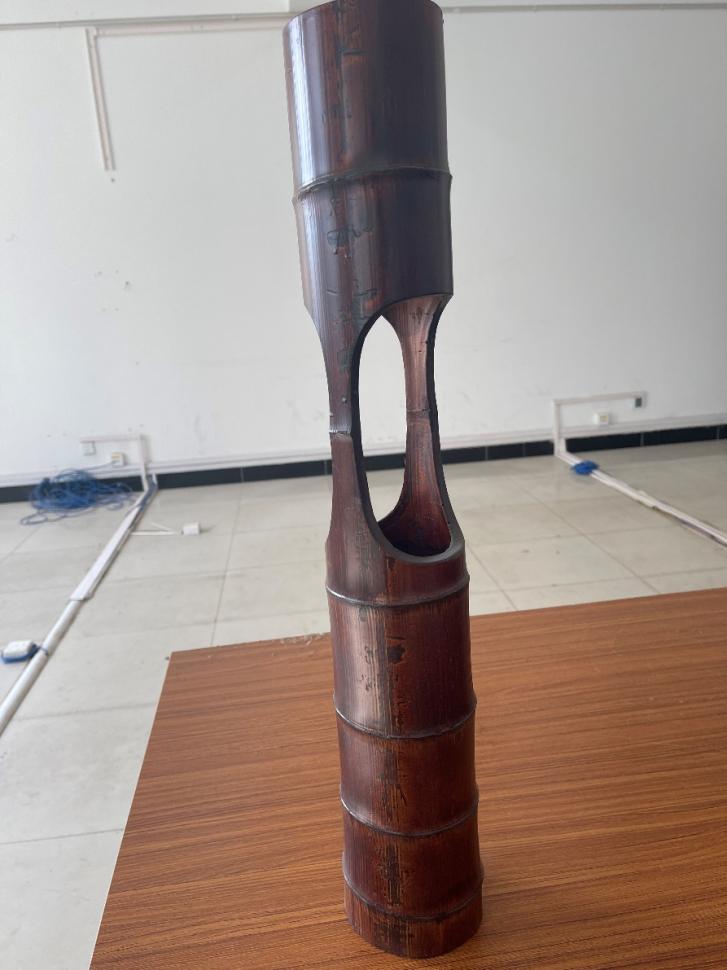 碗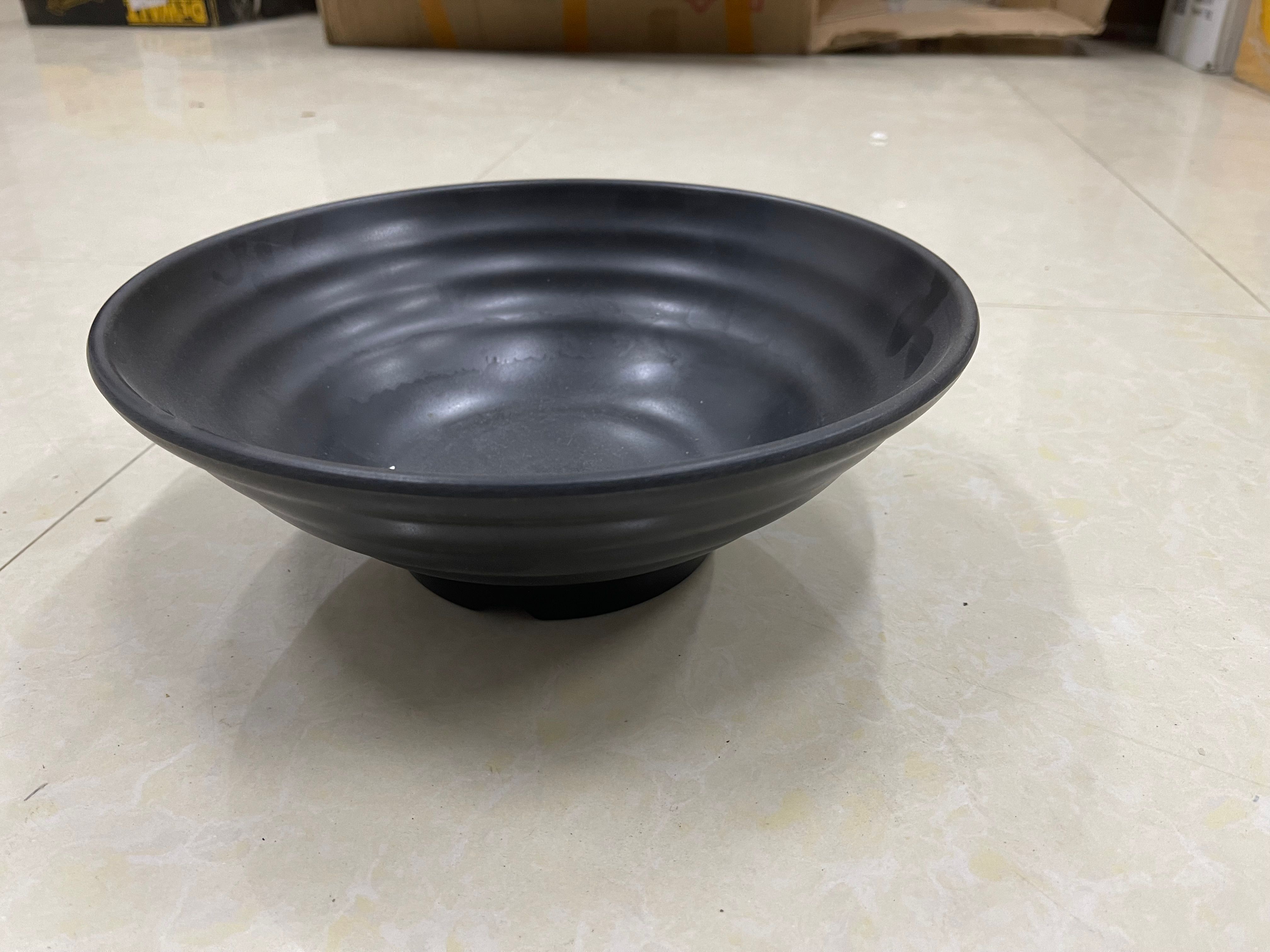 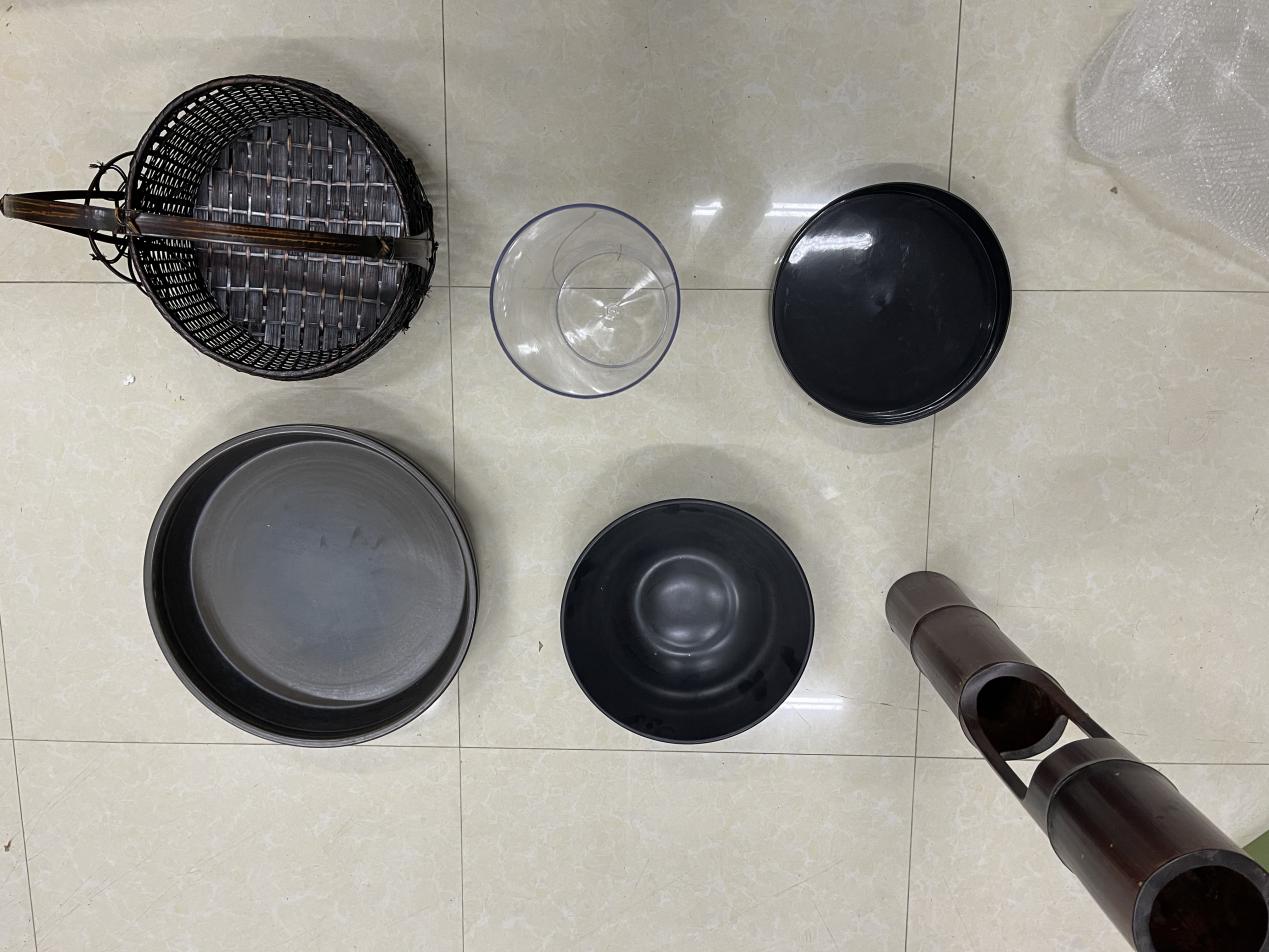 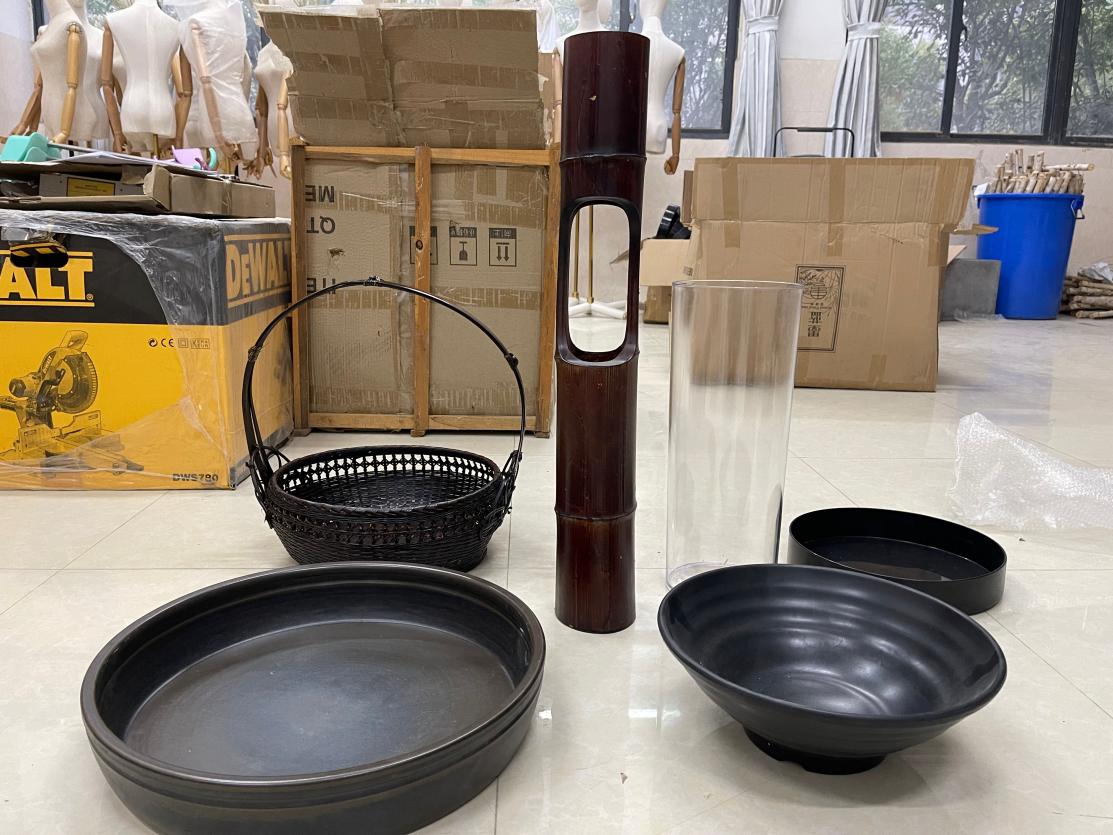 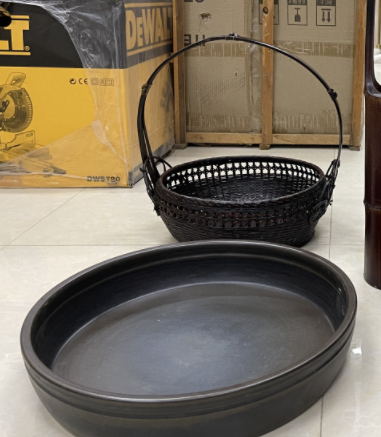 其他辅材：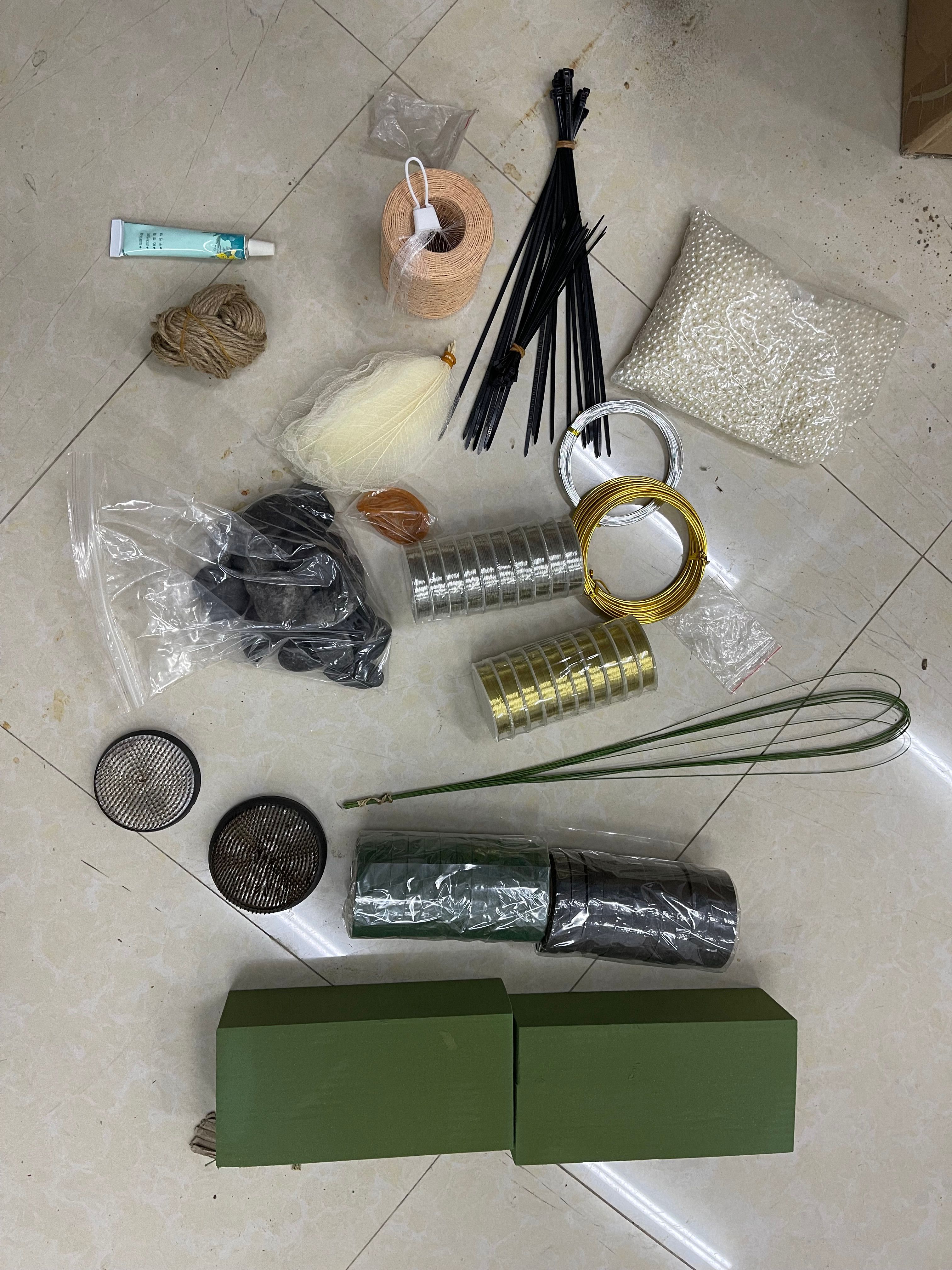 